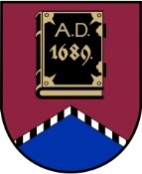 ALŪKSNES NOVADA PAŠVALDĪBAS DOMESOCIĀLĀ, IZGLĪTĪBAS UN KULTŪRASKOMITEJADĀRZA IELĀ 11, ALŪKSNĒ, ALŪKSNES NOVADĀ, LV – 4301, TĀLRUNIS 64381496, E-PASTS: dome@aluksne.lvAlūksnēSĒDES PROTOKOLS2024. gada 11. janvārī								       	Nr. 1Atklāta sēde sasaukta un sākta plkst.10.00, Dārza ielā 11, Alūksnē, Alūksnes novadā zālē 1.stāvā, sēde slēgta plkst.11.10Sēdi vada Sociālās, izglītības un kultūras komitejas priekšsēdētāja Līga LANGRATESēdi protokolē Alūksnes novada pašvaldības Centrālās administrācijas domes sekretāre Everita BALANDESēdei tiek veikts audioierakstsSēdē piedalās 7 no 8 komitejas locekļiem:Dzintars ADLERSArturs DUKULISAivars FOMINSArtūrs GRĪNBERGSMaruta KAULIŅA	Līga LANGRATEJānis SADOVŅIKOVSSēdē piedalās interesenti:Ilze ANDRONOVA, Viktorija AVOTA, Dana BERKULE, Ingus BERKULIS, Sanita BUKANE, Aivita LIZDIKA, Ilze POSTA, Matīss PŪPOLS, Ingrīda SNIEDZE, Druvis TOMSONS, Iveta VĀRTUKAPTEINE, Reinis VĀRTUKAPTEINISL.LANGRATE	atklāj komitejas sēdi (pielikumā izsludinātā sēdes darba kārtība uz 1 lapas) un informē, ka sēdes darba kārtībā nav izmaiņu.Darba kārtība:Par saistošo noteikumu Nr. _/2024 “Grozījumi Alūksnes novada pašvaldības domes 2022. gada 2. maija saistošajos noteikumos Nr. 11/2022 “Par sociālajiem pakalpojumiem Alūksnes novadā”” izdošanu.Par grozījumiem Alūksnes novada pašvaldības domes 26.09.2019. lēmumā Nr. 276 “Par Alūksnes Mūzikas skolas maksas pakalpojumiem”.Par ēdināšanas pakalpojuma maksu Ziemeru pamatskolā.Informācija par projektu “Proti un dari”.Par saistošo noteikumu Nr. _/2024 “Grozījumi Alūksnes novada pašvaldības domes 2022. gada 2. maija saistošajos noteikumos Nr. 11/2022 “Par sociālajiem pakalpojumiem Alūksnes novadā”” izdošanuZiņo: I.POSTA (pielikumā lēmuma projekts, saistošie noteikumi un paskaidrojuma raksts uz 5 lapām).A.DUKULIS	jautā, cik šāds pakalpojums izmaksā pašvaldībai.I.POSTA 	atbild, ka personai ar pašaprūpes spējām  20,67 EUR par diennakti, savukārt, personai bez pašaprūpes spējām 30,97 EUR par diennakti. Norāda, ka šobrīd gadā tas sastāda  14 882 EUR.A.DUKULIS	jautā, cik cilvēki pagājušajā gadā izmantoja šo pakalpojumu.I.POSTA	atbild, ka 2 personas. L.LANGRATE norāda, ka tas  ir saistīts ar deinstitucionalizācijas projektu, kura mērķis ir palīdzēt cilvēkiem ar pirmās un otrās grupas invaliditāti saglabāt savu dzīvesvietu ārpus institūcijām.  Atgādina, ka projekts sākās 2016.gadā un iekļāva dažādas aktivitātes ar mērķi ieviest pakalpojumu un turpināt tā  darbību. I.BERKULIS	informē, ka deinstitucionalizācijas projekts ir noslēdzies, tādēļ ir beigusies pakalpojuma apmaksa no projekta līdzekļiem 100% apmērā. Norāda, ka, ja  komiteja nolems par šī pakalpojuma pirkšanu, būs jāveic tirgus izpēte, un pakalpojums jāpērk tur, kur tas būs lētāks. I.POSTA	informē, ka šis pakalpojums tiek piešķirts pēc ļoti rūpīgas izvērtēšanas un tikai gadījumā, ja nav citas izvēles. L.LANGRATE jautā, kādus sociālās aprūpes pakalpojumus šobrīd sniedz Sociālo lietu pārvalde.I.POSTA	atbild, ka asistenta pakalpojumu un ievietošanu ilgstošas sociālās aprūpes iestādē.L.LANGRATE informē, ka ir sagatavojusi trīs priekšlikumus. Iepazīstina ar pirmo priekšlikumu, kas iesniegts šādā redakcijā: “75.1 punktu izteikt: Grupu mājas (dzīvokļa) pakalpojumu ir tiesīga pieprasīt pilngadīga persona ar pirmās vai otrās grupas invaliditāti, vidējiem vai smagiem garīga rakstura traucējumiem, ja persona:”. Sniedz skaidrojumu par iesniegto priekšlikumu.I.POSTA	norāda, ka problēma ir tā, ka trūkst vietu valsts sociālās aprūpes iestādēs.M.KAULIŅA	norāda, ka personas ar smagiem garīga rakstura traucējumiem var apdraudēt sevi un citus. Notiek diskusija.A.DUKULIS	jautā, vai likums nenosaka, kas ir tiesīgi pieprasīt grupu dzīvokļa pakalpojumu.S.BUKANE	atbild, ka likums nosaka, ka pakalpojumu piešķir personai ar garīga rakstura traucējumiem, un pašvaldība nosaka sīkāk, kādai personai tas tiek piešķirts.I.POSTA	atkārto, ka šo pakalpojumu piešķir tikai tiem, kam nav iespēju citai aprūpei. L.LANGRATE iepazīstina ar otro priekšlikumu, kas iesniegts šādā redakcijā: “75.13. izteikt: ir vienīgā persona mājsaimniecībā vai citas personas, ar kurām persona dzīvo vienā mājsaimniecībā, nespēj /vecuma, veselības stāvokļa vai nodarbinātības dēļ/ nodrošināt nepieciešamo aprūpi un/vai sadzīves un sociālo prasmju attīstīšanu personas patstāvīgas dzīves uzsākšanai.” Sniedz skaidrojumu par iesniegto priekšlikumu.Notiek diskusija.L.LANGRATE iepazīstina ar trešo priekšlikumu, kas iesniegts šādā redakcijā: “Svītrot projekta 1.punktu, kas paredz svītrot 9.2.6. apakšpunktu”. Paskaidro, ka 9.2.6. punkts  paredz, ka pašvaldība sniedz vai nodrošina specializētā autotransporta pakalpojumu. Jautā, kāpēc  šis pakalpojums ir jāsvītro.I.POSTA	atbild, ka šobrīd šāds pakalpojums netiek sniegts. Informē, ka tiks veikta tirgus izpēte pakalpojuma nodrošināšanai.L.LANGRATE uzskata, ka tas nenozīmē, ka šis pakalpojums ir jāsvītro no noteikumiem.Notiek diskusija.A.DUKULIS	uzskata, ka šādam pakalpojumam ir jābūt. A.FOMINS	informē, ka ir uzrunāts uzņēmējs, kurš nodarbojas ar pasažieru pārvadājumiem un gatavs nodrošināt pakalpojumu. L.LANGRATE	aicina balsot par priekšlikumu - Svītrot projekta 1.punktu - Svītrot 9.2.6. apakšpunktu (saglabājot specializētā autotransporta pakalpojumu).Sociālās, izglītības un kultūras komitejas locekļi, atklāti balsojot, “par” – 3 (A.DUKULIS, A.GRĪNBERGS, L.LANGRATE), “pret” – 3 (Dz.ADLERS,  A.FOMINS, J.SADOVŅIKOVS), “atturas” – 1 (M.KAULIŅA),  nolemj:Noraidīt iesniegto priekšlikumu.Izsakās Dz.ADLERS, L.LANGRATE.L.LANGRATE	aicina balsot par iesniegtā lēmuma projekta virzīšanu izskatīšanai domes sēdē. Sociālās, izglītības un kultūras komitejas locekļi, atklāti balsojot, “par” – 4 (Dz.ADLERS, A.FOMINS, M.KAULIŅA, J.SADOVŅIKOVS), “pret” – nav, “atturas” – 3 (A.DUKULIS, A.GRĪNBERGS, L.LANGRATE), nolemj:Atbalstīt un virzīt sagatavoto lēmuma projektu izskatīšanai domes sēdē.Par grozījumiem Alūksnes novada pašvaldības domes 26.09.2019. lēmumā Nr. 276  “Par Alūksnes Mūzikas skolas maksas pakalpojumiem”Ziņo: D.BERKULE (pielikumā lēmuma projekta kopija uz 2 lapām un maksas pakalpojuma izcenojuma aprēķins uz 5 lapām).Sociālās, izglītības un kultūras komitejas locekļi, atklāti balsojot, “par” – 7 (Dz.ADLERS, A.DUKULIS, A.FOMINS, A.GRĪNBERGS, M.KAULIŅA, L.LANGRATE, J.SADOVŅIKOVS), “pret” – nav, “atturas” – nav, nolemj:Atbalstīt un virzīt sagatavoto lēmuma projektu izskatīšanai Finanšu komitejā.Par ēdināšanas pakalpojuma maksu Ziemeru pamatskolāZiņo: I.ANDRONOVA (pielikumā lēmuma projekta kopija uz 2 lapām un maksas pakalpojuma izcenojuma aprēķins uz 6 lapām).Notiek diskusija par ēdināšanas pakalpojumu skolās.Sociālās, izglītības un kultūras komitejas locekļi, atklāti balsojot, “par” – 7 (Dz.ADLERS, A.DUKULIS, A.FOMINS, A.GRĪNBERGS, M.KAULIŅA, L.LANGRATE, J.SADOVŅIKOVS), “pret” – nav, “atturas” – nav, nolemj:Atbalstīt un virzīt sagatavoto lēmuma projektu izskatīšanai Finanšu komitejā.Informācija par projektu “Proti un dari”L.LANGRATE	informē, ka Alūksnes novads bija iesaistījies projektā “Proti un dari”, kas ir noslēdzies. Lūdz sniegt informāciju par sasniegtajiem rezultātiem. Paskaidro, ka būs jālemj vai turpmāk iesaistīties šāda projekta aktivitātēs. I.POSTA	informē, ka projekta realizācija tika uzsākta 2016.gada jūlijā, un tas tika pārtraukts 2019.gada  novembrī. Norāda, ka projekta mērķis bija motivēt un aktivizēt jauniešus, kuri nemācās, nestrādā, neapgūst arodu un nav reģistrējušies Nodarbinātības Valsts aģentūrā (turpmāk -NVA), kā arī veicināt šo jauniešu iesaisti izglītībā, tai skaitā aroda apguvē, jauniešu garantijas pasākumos, kurus īsteno NVA, Valsts izglītības  attīstības aģentūra, nevalstiskās organizācijas vai jauniešu centri. Norāda, ka citos novados šo projektu realizēja Izglītības pārvalde vai Bērnu un jauniešu centrs. Uzskata, ka projektam ir ļoti šaura mērķauditorija. Informē, ka, uzsākot projektu, tika izvirzīts sasniedzamais rādītājs – iesaistīt 64 personas. Norāda, ka projektu beidzot tika iesaistīti 4 jaunieši, no kuriem tikai viens sekmīgi pabeidza dalību projektā. Paskaidro, ka Sociālās lietu pārvaldes klientiem (trūcīgas, maznodrošinātas personas), lai saņemtu garantētā minimālā ienākuma pabalstu, ir jābūt reģistriem NVA. Norāda, ka, iesaistoties iepriekš minētajā projektā, personas zaudē trūcīgas, maznodrošinātas personas statusu, tāpēc uzrunātās personas atteicās piedalīties projektā. Informē, ka projekts kopumā bija neveiksmīgs. Norāda, ka daudzām personām bija izdevīgāk iesaistīties NVA organizētajos kursos, nevis minētajā projektā. L.LANGRATE	informē, ka no 2024.gada līdz 2027.gadam ir plānota projekta jaunā kārta, un janvārī pašvaldības saņems uzaicinājuma vēstuli piedalīties projektu konkursā. Pieļauj, ka iepriekš pašvaldība saskatīja iespēju iesaistīt projektā  tikai sociālos  klientus, bet norāda, ka novadā ir starpinstitucionālā sadarbības grupa, kura varētu atrast personas, kuras iesaistīt projektā. Uzskata, ka novadā ir šādi jaunieši, kuri nestrādā un nemācās. Notiek diskusija.Deputāti pieņem informāciju zināšanai. Sēdi slēdz plkst. 11.10Sēdes protokola parakstīšanas datums skatāms elektroniskā paraksta laika zīmogāSēdi vadīja									L.LANGRATESēdi protokolēja								E.BALANDEDOKUMENTS PARAKSTĪTS AR DROŠU ELEKTRONISKO PARAKSTU UN SATUR LAIKA ZĪMOGU